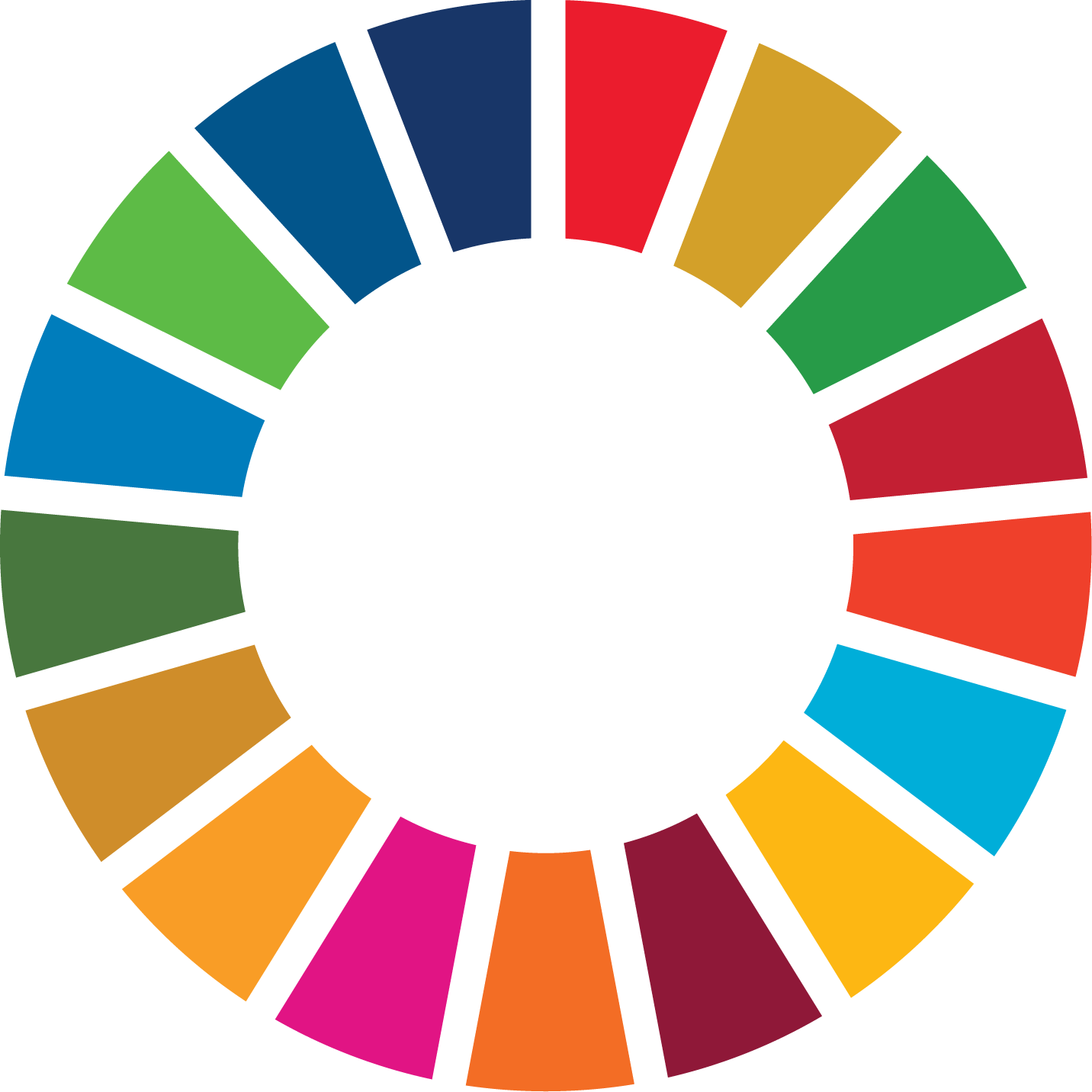 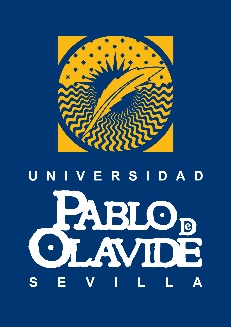 CRITERIOS DE ADJUDICACIÓN SOCIALES Nombre del CriterioEstabilidad en el empleoObjetivoFavorecer la adscripción al contrato de personal con unas condiciones laborales favorables, que permitan reducir la temporalidad en el mercado laboral.Tipo de CriterioFórmulaEjemploSe otorgarán X puntos a las propuestas que se comprometan durante todo el periodo de ejecución del contrato a mantener la plantilla inicial, sin que proceda suspensión o extinción de los contratos de trabajo de la plantilla vinculada al cumplimiento del objeto del contrato, salvo las suspensiones o extinciones consecuencia de la voluntad de la persona trabajadora o las que sean consecuencia de despidos disciplinarios.Las ofertas presentadas que no se comprometan a esta condición, no se les asignará ningún punto en este apartado.Mecanismos de controlPara la adjudicación:Declaración responsable de los licitadores indicando el porcentaje de contratos indefinidos (en su caso a jornada completa)ODS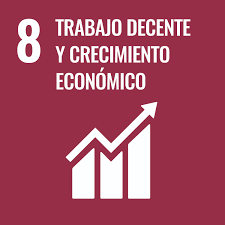 Nombre del CriterioIntegración de colectivos desfavorecidosObjetivoFavorecer la inserción en el mercado laboral de aquellas personas incluidas en los colectivos con riesgo de exclusión.Tipo de CriterioFórmulaEjemploSe otorgarán un máximo de X puntos a las propuestas que se comprometan durante todo el periodo de ejecución del contrato a incluir dentro de su plantilla a personas pertenecientes a colectivos con riesgo de exclusión, de acuerdo con la siguiente formula para cada una de las personas, hasta un máximo de X:Puntuación= (nº horas semanales/40)+(nº meses contrato/meses duración servicio)Mecanismos de controlPara la adjudicación:Declaración responsable de los licitadores indicando el número de personas a contratar, la dedicación semanal y su duración.ODS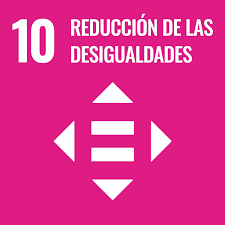 Nombre del CriterioIgualdad de géneroObjetivoFavorecer la igualdad de las personas sin distinción de género o condición sexualTipo de CriterioJuicio de valorEjemploSe otorgarán un máximo de X puntos a las propuestas que aporten un Plan de Igualdad aplicable a la plantilla y que deberá contener, como mínimo:Objetivos del PlanAcciones a realizarPlanificación temporalEvaluación y control de ejecuciónMemoria económicaMecanismos de controlPara la adjudicación:Plan de Igualdad vigente en la empresa o proyecto de este que incluya los puntos exigidos en el criterio.ODS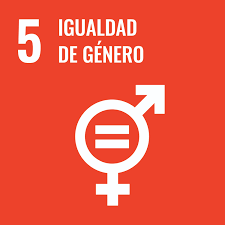 Nombre del CriterioAumento de la plantillaObjetivoFavorecer la disminución de la tasa de desempleoTipo de CriterioFórmulaEjemploSe otorgará un máximo de X puntos por la adscripción a la plantilla que ejecutará el contrato de un número de personas que exceda el número mínimo establecido en los pliegos de prescripciones técnicas.Se otorgarán X puntos por cada persona adicional que se adscriba dentro de la plantilla para la ejecución del contrato, siempre que su contrato sea a tiempo completo y por la duración del contrato. En caso contrario se prorrateará de la siguiente manera:Puntuación= (nºhoras semanales/40)+(nº meses contrato/meses duración servicio)Mecanismos de controlPara la adjudicación:Declaración responsable de los licitadores indicando el número de personas a contratar, la dedicación semanal y su duración.ODSNombre del CriterioFormación de la plantillaObjetivoAumentar la capacidad de la plantillaTipo de CriterioFórmulaEjemploSe otorgarán un máximo de X puntos a las propuestas que se comprometan durante todo el periodo de ejecución del contrato a realizar cursos formativos a su plantilla, relacionados con el objeto del contrato, de la siguiente forma:X punto por 20 horas de formación por persona para, al menos, el 50 % de la plantillaX puntos por 20 horas de formación por persona para, al menos, el 90% de la plantillaX puntos por 40 horas de formación por persona para, al menos, el 50% de la plantillaX puntos por 40 horas de formación por persona para, al menos, el 90% de la plantillaX puntos por 60 horas de formación por persona para, al menos, el 50% de la plantillaX puntos por 60 horas de formación por persona para, al menos, el 90% de la plantillaMecanismos de controlPara la adjudicación:Plan de formación vigente en la empresa o proyecto de este que incluya relación de cursos, calendario y plazasODS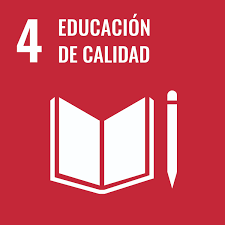 Nombre del CriterioSuministro de productos basados en un comercio equitativoObjetivoFavorecer la adquisición de productos de comercio equitativo.Tipo de CriterioFórmulaEjemploSe valorará con un máximo de X puntos el compromiso de ofertar productos de comercio justo durante toda la ejecución del contrato.Se otorgarán X puntos para cada producto de comercio justo o equivalente que la empresa se comprometa a utilizar durante la ejecución del contrato.Se entiende que son productos de comercio justo aquellos que contengan los sellos Fairtrade, Ecocert/Fair for Life, Naturland, la etiqueta de la Organización Mundial del Comercio Justo (WFTO) o equivalentes.Mecanismos de controlPara la adjudicación:Declaración de los licitadores indicando los tipos y cantidades de productos de comercio justo (o equivalente) que se pretende suministrar.ODS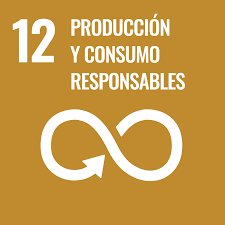 